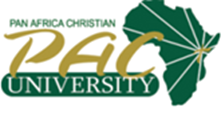 PAN AFRICA CHRISTIAN UNIVERSITYSCHOOL OF LEADERSHIP, BUSINESS & TECHNOLOGYEND OF SEMESTER EXAMINATION FOR THE DEGREE OFBACHELOR OF BUSINESS LEADERSHIPBACHELOR OF COMMERCEBACHELOR OF BUSINESS INFORMATION TECHNOLOGYSEPTEMBER-DECEMBER 2019 CAMPUS: ROYSAMBUDEPARTMENT: BUSINESS STUDIESCOURSE CODE: BCM212|BUS3313|BIT207|DSM105COURSE TITLE: COST ACCOUNTINGEXAM DATE: MONDAY 2ND DECEMBER 2019 DURATION: 2 HOURSTIME: 9:00AM-11:00AMINSTRUCTIONSRead the instructions and questions carefully before you write the answers.Write your STUDENT NUMBER in the Answer Booklet givenWrite clearly and legibly. This exam script consists of Six (6) questions.Answer question ONE and Any other three (3) questions ALL PAC University’s examination rules and regulations applyQUESTION ONE: COMPULSORYUsing an example in each case, explain any four ways in which cost is classified	  (8Marks)Discuss any two assumptions of Cost – Volume – Profit Analysis (4 Marks)Distinguish between marginal costing and absorption costing (4Marks)ABC Co. manufactures several products, among them product A. The following data pertains to six sets of production of product A during the month of January 2019.The following additional information is also provided:Projected selling price of product A in 2020 is Sh 50.ii) Variable cost per unit is forecast to rise by 10% in 2020, while the total fixed cost remains unchanged.iii) Variable selling and distribution cost is 6% of the selling price, and will remain the same in 2020.  Determine: a) Total fixed production costs of the factory  	(6 Marks)b) Contribution margin per unit in 2020 		(2 Marks)c) Break - even point of the factory in 2020 in units and in sales revenue 	(3 Marks)d) Sales volume when a profit of Sh50 000 is projected in 2020	(3Marks)QUESTION TWOMELDA Co. uses perpetual inventory system. Its inventory information for the month of August 2016 was as follows:Aug. 01: Beginning inventory, 600 units @ Sh5 each.Aug. 06: Purchased 1,600 units @ Sh 5.50 each.Aug. 10: Sold 400 units  Aug. 11: Purchased 1,000 units @ Sh 6 each.Aug. 15: Sold 1,000 units  Aug. 20: Purchased 300 units @ Sh 6.50 each.Aug. 27: Sold 600 units  Required:Compute the ending inventory under:FIFO valuation method 	(3Marks)LIFO valuation method	(3Marks)QUESTION THREEMINTO manufacturers produces products M and N that requires machine setting and inspection. The following information for the period has been provided:   	Ksh	 Cost of machine set-up 		100,000    Cost of inspection 		    	152,000More information about the two products during the period is provided as follows: 		 	M		    N 		 Units to be produced:					900		700	 	     Machine set-ups					22		  36Inspections					    	28		  45 		   	       Direct labour hours per unit (Ksh20 per hour):     	  2		  2.5Direct Materials per unit:		           	       Ksh12                 Ksh16              Required:Allocate the fixed production overheads to the two products using:Traditional absorption costing system and hence the total cost per unit     (3 Marks) Activity based costing system and hence the total cost per unit		(7 Marks)   	 QUESTION FOURMK & Co. produces a single product K which undergoes two processes; I, II  The following details relate to a particular period:       Process I		II 		 Sh		Sh		 Raw materials (65,000 units)		 80,000Additional materials			 22,300   	31,300Direct wages 				23,500 	21,900Overheads 				5,750 	  	5,900Output (Units) 			62,200 	51,100A normal loss of 3% of the input to each process is anticipated. Units lost have the following scrap values per unit: I Sh0.18, II Sh1.20. The output of one process moves to the next process. There was no opening or closing Work-In-Progress.Required:Determine the unit cost of each process 		(8Marks)Calculate the abnormal loss/gain in each process. (2Marks)QUESTION FIVETEL & Co. manufactures and sells laptop bags. The budgeted selling price for 1000 bags is sh20 per bag.The standard cost to manufacture one bag is as follows:Direct materials: 25 metres @ sh2.80 per metres 		sh70.00Direct labor: 2.3 hours @ sh0.75 per metres		sh17.25Manufacturing overhead				sh7.00Total							sh94.25During the month of May, the company purchased 4,000 meters of materials @ sh2.10 per meter and produced 3,000 bags using 3,000 meters of materials. 1000 bags were sold at sh22 per bag.Required:Material price variance, material volume variance and total variance 	(5marks)Explain various possible causes of each variance calculated in (a) above (5marks)QUESTION SIXExplain two ways in which Activity Based Costing system differs from traditional costing system  (4Marks)Discuss three ways in which cost accounting differs from financial accounting (6Marks)SetOutput (Units)Total production cost (Sh)a260066,000b305065,000c508772,000d334268,000e441669,000f481373,000